Тема: Я ДЕЛАЮ ДОКЛАД / ПРЕЗЕНТАЦИЮ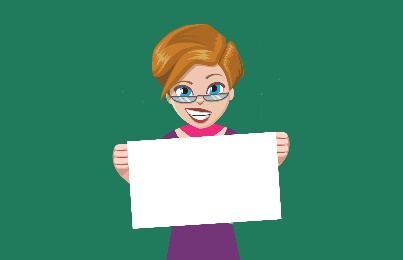 Struktur, Agenda – План, структура докладаIch möchte Ihnen heute … präsentieren – Сегодня я хочу представить вашему вниманию ...In der vorliegenden Untersuchung / Studie / im vorliegenden Experiment …  – в данном / настоящем исследовании / эксперименте ...Es wird hier ein Versuch unternommen …  – Здесь делается попытка ...das Thema behandeln – обсуждать / обсудить темуim Rahmen dieses Vortrags … / dieser Präsentation … – в рамках этого доклада ...Das würde den Rahmen dieses Vortrags sprengen. – Это выходит за рамки данного доклада.Ich werde mich auf … beschränken. – Я ограничусь ... (чем-л.)Ich beabsichtige … – Я планирую... Я предполагаю... Я собираюсь...aus Zeitgründen … – из-за нехватки времени ...aus den Gründen …  – из соображений ...Ich fasse mich kurz. – Буду краток. Не стану растекаться мыслью по древу идиома.anlässlich dieses Ereignisses – в честь этого события Als Einleitung… / Einleitend lässt sich sagen, dass … – в качестве / в порядке введения следует сказать, что ...Ein paar einleitende Worte … – несколько вводных замечанийStatt einer Einleitung … – вместо введенияMein Vortrag beinhaltet folgende Themen: … – В докладе я постараюсь осветить следующие темы: ...die Gliederung / die Agenda – структура, содержаниеAls Erstes – первым делом ... / сначала ... / для начала ....Ich gehe davon aus, dass … – Я исхожу из того, что ...etw. ist auf etw. gegründet / etw. basiert auf … – что-л. основано на ...im Folgenden wird auf … eingegangen – ниже мы поговорим о ... / ниже я упомяну что-л. / ниже будет прадставлено что-л.Ich werde mich kurzfassen. – Буду краток.Darauf werde ich an der entsprechenden Stell zu sprechen kommen – Об этом я скажу в соответствующем месте.im Mittelpunkt / im Fokus stehen idiom. – 1. находиться в центре чего-л. 2. на что-л. направлено главное внимание  dieser Begriff lässt sich wie folgt definieren. – Это понятие можно определить следующим образом.der Fachbegriff – термин im weitesten Sinne dieses Begriffs – в самом широком понимании этого термина / понятияdie Hauptthese – основной тезис, главная посылка die Quintessenz, der Kern, das Wesentliche, das Substantionelle, der Höhepunkt – квинтэссенция die Besonderheit – особенностьdas Hauptmerkmal – основная черта, отличительная особенностьroter Faden idiom. / der Leitgedanke / das Hauptthema – основная тема, основной мотив; мысль о ... проходит красной нитью через всё произведениеden Faden verlieren idiom. – потерять нить идиома; кто-л. забыл, что хотел / собирался сказать; кто-л. сбился с мысли идиома; кто-л. сбил кого-л. с мысли идиомаUnser Interesse gilt der Frage …  – нам интересно посмотреть / выяснить / определить / описать что-л.der Schwerpunkt, das Entscheidende, das A und O idiom. – самое главноеden Schwerpunkt auf etw. legen – обратить особое внимание на что-л., уделить особое внимание чему-л.im Vordergrund … steht … – в центре / в фокусе нашего внимания (находится) ...etw. rückt in den Vordergrund – что-л. оказывается в центре внимания; на что-л. требуется обратить особое вниманиеauf etw. aufmerksam machen – привлекать / привлечь / внимание к чему-л.; обратить (чьё-л.) внимание на что-л.das Stichwort – ключевое слово Das Stichwort Hartz IV fällt auch noch. – Про Harz IV речь (пойдёт) ниже. / Про Harz IV мы ещё поговорим. / Harz IV мы ещё обсудим.sich einem Thema widmen – обращаться / обратиться к какой-л. темеauf etw. zugreifen – обращаться / обратиться к чему-л. (напр., к данным статистики, к аргументам)einen Einblick in etw. geben / gewähren – (кратко) освещать / осветить что-л.einen Überblick verschaffen – кратко освещать / осветить что-л.ein paar Überlegungen über / zu … – некоторые рассуждения о ...etw. vorwegnehmen – опережать (события), упреждать, забегать вперёд: Aber ich möchte nichts vorwegnehmen, bevor die Überlegungen zu Ende gediehen sind. – Но не буду забегать вперёд, пока мы не дошли до конца в наших рассуждениях.Um Ihre Fragen / Zweifel vorwegzunehmen, …  – упреждая ваши вопросы / сомнения ...Wenn wir in die Zukunft schauen, ...  – Заглядывая в будущее, ...etw. offenlegen – показывать / показать, (про)демонстрировать das Paradigma – парадигма der Paradigmenwechsel – смена парадигмы das Konzept – концепция, теория konzipieren – созда(ва)ть концепцию, представить в виде концепцииeine Theorie entwickeln – разрабатывать / разработать теорию (не развить!)etw. (dem Leser, dem Hörer) auf den Weg geben idiom. – снабдить (читателя, слушателя) чем.-л., дать (читателю, слушателю) пищу для размышлений идиома; дать (читателю, слушателю) возможность (что-л. сделать)Bilanz ziehen – подводить / подвести итог(и)das Fazit / die Zusammenfassung – выводы / обобщениеNun kommen wir zum Abschluss unserer Präsentation. – Переходим к финальной части презентации.abschließend lässt sich sagen … / zum Schluss möchte ich auf … eingehen – в заключение замечу / отмечу; в заключение стоит заметить, что ...Schlüsse ziehen – (с)делать выводы, сделать заключение, приходить / прийти к (следующим) выводамFazit ziehen – подвести / подводить итогkurz und bündig idiom. – коротко, вкратцеlanger Rede kurzer Sinn idiom. – одним словом идиома, обобщая сказанное, ... Logische Konnektoren – логические связки и переходы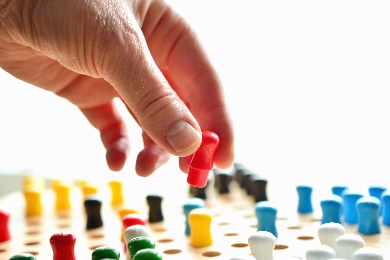 auch – 1. тоже (ausschließlich beim betonten „auch“!): (Ich wünsche mir, dass die Impfung sich als effizient erweist). Sicherlich wünschen Sie sich das auch. – Вы наверняка ТОЖЕ этого хотите. 2. также (ausschließlich beim unbetonten „auch“!): Die Impfung erwies sich als effizient und auch als dauerhaft wirksam. – Прививка показала свою эффективность, а также долговременное действие.Ich neige dazu zu sagen / zu meinen … – Я склонен полагать / считать, что ...Es versteht sich von selbst …  – Вряд ли нужно говорить, что ... / упоминать о том, что ...Es erübrigt sich, zu sagen ... – Стоит ли говорить, что ...Ich neige dazu, … – Я склонен ...; Я предпочитаю ...; Я склоняюсь к ...meines Wissens, … – насколько мне известно, ...Es ist höchste Zeit … – самое время (что-л. сделать)Es ist unerlässlich / wichtig zu erwähnen … – Необходимо упомянуть, что ... / Характерно, что... / Примечательно, что...etw. betonen – подчеркивать / подчеркнуть что-л.etw. nachdrücklich betonen – настойчиво подчёркивать что-л.; Ich möchte nachdrücklich betonen, dass … – Повторюсь, что ...Etw. ist unabdingbar. – Это совершенно необходимо. / Без этого нельзя обойтись.die ultimative Erwähnung von … – Нельзя обойти молчанием (что-л.) 	etw. ist hilfreich / dienlich – что-л. полезно, может помочь (в чём-л.), помогает, приходит на помощьEinerseits, … ; andererseits, … / zum einen … , zum anderen … – с одной стороны, ...; с другой стороны, ...auf den ersten Blick ... – при поверхностном взгляде ...vor diesem Hintergrund – на этом фоне unter diesen Umständen – при таких обстоятельствах unter dieser Prämisse – при таком условии, если принять это за аксиому Es betrifft … – Это касается …jeweils – по ...; каждый ..., для каждого ..., по каждому ...entsprechend – 1. соответствующий 2. соответственно 3. в соответствии с ...der entsprechende Sachverhalt – соответствующее положение делWas … betrifft, … – Что касается ... (касательно  – плохой стиль!)bezüglich einer Sache / in Bezug auf etw. – относительно / в отношении чего-л. (не «касательно»!!!)… selbstverständlich … - разумеется, безусловно, конечно, бесспорно(nicht) in der Lage sein, … (etw. zu tun) – быть (не) в состоянии что-л. сделать; (не) суметь что-л. совершитьim Vergleich zu … – По сравнению с... / В сравнении с ...im Unterschied zu … / anders als … – в отличие от ...wenn man beachtet, dass … / angesichts der Tatsache, dass … – ввиду того, что ... / принимая во внимание (то обстоятельство), что ... / если учесть, что ... / учитывая, что ...abgesehen von … – кроме, за исключением, помимоin diesem Sinne …  –  в этом отношении ... / в этом смысле ...geschweige denn / ganz zu schweigen von …  – не говоря уже о ...zumal … – тем более, что ...ohnehin – и без того (уже), и так (уже)in jedem Fall, jedenfalls, allenfalls – в любом случае, во всяком случаеgegebenenfalls ... – возможно; не исключено, что ...außerdem – кроме того, ...normalerweise ... – обычно ...nicht (nur) ausschließlich – не толькоmit anderen Worten, … – другими словами, ...  gesetzt den Fall, dass … – Если предположить, что ... ... es sei denn, …  – ... разве что / разве только ...auf diese Art …  – таким образом ... / таким способом ... / так ...die Art und Weise, wie … – То, как ... Die Art und Weise, wie wir diesen Themen gegenüber eingestellt sind, … – Наше отношение к этим темам ...aus Sicht … – с точки зрения ...in jeder Hinsicht – во всех отношениях in vielerlei Hinsicht – во многих отношенияхaus der Perspektive (etw. betrachten) – (рассмотреть то-л.) с точки зрения ..., под углом зрения ..., в аспекте ..., в свете чего-л.dies ist oft einer der Gründe … – это одна из причин, почему ...aus diesem Grund – по этой причине, из этих соображенийZeit in Anspruch nehmen – отнимать / отнять / занимать время (ganz) im Gegenteil – наоборот, напротивim Grunde genommen … – в принципе ...darüber hinaus – за рамками ...; кроме того, ...; помимо этого ...(weit) über etw. hinausgehen – (далеко) выходить за рамки чего-л.infolgedessen – как следствие чего-л., вследствие этогоausgehend von dieser These …  –  исходя из этого тезиса ...etw. lässt sich wie folgt beschreiben – что-л. можно описать следующим образом... ohne auf Details einzugehen – не вдаваясь в детали / в подробностиdetailliert – детально, в деталях, подробноim Großen und Ganzen; im Allgemeinen – в общем и целом; в целомinsgesamt (gesehen); generell; weitgehend; alles in allem; summa summarum idiom. – в целом, в общем, в сумме, в общем виде sicherlich, sicher, höchst wahrscheinlich – наверняка, скорее всего, весьма вероятноvor allem, in erster Linie idiom. – прежде всего, в первую очередь идиомаwider Erwarten – паче чаяния идиомаbezüglich einer Sache / in Bezug auf etw. – относительно / в отношении чего-л. (не «касательно»!!!)auf diese Art …  – таким образом ... / таким способом ... / так ...die Art und Weise, wie … – То, как ... Die Art und Weise, wie wir diesen Themen gegenüber eingestellt sind, … – Наше отношение к этим темам ...Sprich, … – другими словами, ...Aus dieser Konstellation ist ersichtlich … / Diese Konstellation zeigt … / Anhand dieser Konstellation lässt sich zeigen / demonstrieren, dass … – Эта ситуация демонстрирует / показывает, что ... / Из этой ситуации следует, что ... im Nachhinein, rückblickend – оглядываясь назад; задним числом идиомаim Gegenzug – в свою очередь es kommt erschwerend dazu, dass … – дело усугубляется тем, что, ...Quellen, Hintergründe – источники, истоки, история вопросаDie ersten Recherchen ergaben …  – первые изыскания показали ...weiter recherchieren – продолжать / продолжить изысканияetw. basiert auf / beruht auf / gründet auf / baut auf etw. auf – что-л. основано на (ком/чём)... / я опираюсь на (кого/что)...etw. wurzelt in etw. / etw. ist verankert in … – что-л. коренится в чём-л.auf etw. zurückgehen – восходить к чему-л. als Quelle für diese Daten dient … – источником для этих данных послужил / служит ... // эти данные почерпнуты из ...etw. wurde zum Ausgangspunkt für eine weitere Entwicklung / etw. gab einer Sache den Anstoß für eine weitere Entwicklung – что-л. стало отправной точкой для развития ... / разработки ... (напр., какой-л. теории)Untersuchung, Analyse – исследование, анализetw. als etw. einstufen – классифицировать что-л., квалифицировать то-л., расценить что-л.etw. einer Analyse unterziehen – подвергнуть что-л. анализуsukzessiv vorgehen – действовать постепенно, шаг за шагом, поэтапно; производить поэтапный анализnach diesem Kriterium – согласно этому критерию Man muss etw. differenziert betrachten. – Нужно подходить к чему-л. дифференцированно; Нельзя что-л. смешивать; Нужно что-л. различать.etw. geht mit etw. einher – что-л. сопровождается чем-л., что-л. неразрывно связано с чем-л., что-л. коррелирует с чем-л. etw. vergleichen, abgleichen, gegenüberstellen – сравнить, сопоставить что-л.etw. ist erkennbar – в чём-л. можно увидеть что-л. einer Begebenheit kommt die Funktion des / der … zu – что-л. выполняет функцию чего-л. sich punktuell mit einem Thema beschäftigen – заминаться темой выборочно, анализировать что-л. выборочноvoreingenommen sein – подходить к чему-л. предвзятоaus etw. (hin)aus wollen – желать доказать что-л., желать убедить кого-л. в чём-л., клонить к чему-л. разг.Beweisführung, Argumentation, Beurteilungen von Argumenten oder Thesen – аргументация, оценки аргументов или тезисов eine These formulieren – (с)формулировать тезис Kriterien definieren – определить критерииDem Kriterium genügen – отвечать ктитерию etw. lässt sich am Beispiel … verdeutlichen – что-л. можно показать на примере ...etw. lässt sich anhand von … verdeutlichen. – Что-л. можно продемонстрировать / показать на примере ...an diesem Beispiel … – на этом примере ...eine Reihe von Thesen – ряд тезисов der Anschaulichkeit halber – для наглядностиsich offenbaren – откры(ва)ться, становиться / стать очевидным / раскры(ва)ться(alle/die) pros und contras – все «за» и «против»stichhaltige Argumente – неопровержимые аргументыdas Gegenargument – контраргумент Das eine schließt das andere nicht aus. – Одно не исключает другого.Dies ist eine lückenhafte Beweisführung – В (этой) цепи / цепочке доказательств некоторые (существенные) стороны опущены / имеются пробелы.eine Lücke auffüllen – восполнить пробелetw. ist eine Plattitude / etw. ist banal / etw. ist selbstverständlich / trivial / commonplace – что-л. тривиально, представлается трюизмом, что-л. общее место, является общим местомetw. mag banal erscheinen, aber … – на первый взгляд это кажется / представляется банальным, но ...etw. erfolgt / resultiert / ergibt sich daraus, dass …  – что-л. (неопровержимо / ясно) следует / проистекает из того, что ...Daraus ergibt sich, dass …  – Из этого следует, что ...(gravierende) Folgen haben können – что-л. может иметь (необратимые, негативные, нежелательные) последствияdagegen spricht ... – против этого тезиса / аргумента говорит / свидетельствует тот факт, что... / то обстоятельство, что ...etw. untermauern / durch stichhaltige Argumente stützen – подтвердить, доказать что-л. неопровержимыми аргументами j-d vertritt die Sichtweise… – кто-л. является сторонником (определённой) точки зрения / позиции; кто-л. поддерживает (определённую) позицию / разделяет точку зрения... / кто-л. считает, то ... / кто-л. полагает, что ...etw. belegt nachweislich, dass … – что-л. неопровержимо доказывает, что ...verifizieren – верифицировать, проверить, подтвердитьDagegen ist nichts einzuwenden. – Против этого нечего возразить.j-m etw. nahebringen – наглядно объяснить, прояснить что-л. для кого-л.j-m etw. nahelegen – посоветовать кому-л. что-л.dubios, nicht belegbar, unerweislich – недоказуемо, сомнительно, неочевидноetw. ist bedenklich, etw. ist keine Selbstverständlichkeit – что-л. вызывает (серьёзные) сомнения, что-л. неочевидноambivalent, widersprüchlich – амбивалентныный, противоречивый, неоднозначныйetw. befindet sich in einer Grauzone – что-л. неочевидно, что-л. требует выясненияetw. ist eine Gratwanderung – мы балансируем на грани ..., мы приблизились к границе познаваемого, что-л. рискованно, что-л. означает риск (что-л. сделать, совершить непоправимую ошибку)etw. ist nicht ganz ohne idiom., umg. – что-л. небезопасно, что-л. рискованноnach den ersten Erkenntnissen – по предварительным данным neue Erkenntnisse gewinnen – прийти к новым данным, получить информацию, узнать новое о чём-л., узнать новые сведения о чём-л.teilweise widersprüchliche Ergebnisse – результаты отчасти противоречат друг другуberühmt-berüchtigt – одиозный, пресловутый, печально знаменитый etw. ist typisch für etw. – что-л. для чего-л. характерно / типичноEtw. muss nachverfolgt werden. – В этом (нам) ещё предстоит убедиться. / Это нужно ещё отслеживать / перепроверять. In diesem Beispiel wird deutlich, dass ... / Dieses Beispiel demonstriert, dass … – Этот пример показывает / демонстрирует, что ...Etw. soll nicht zwangsläufig zu … führen. – Из этого не обязательно проистекает, что ... / Из этого не (обязательно) следует, что ...für etw. plädieren – выступать за что-л., высказываться за что-л.etw. einer Sache absprechen – считать / утверждать, что это не так / что что-л. не способно к чему-л. / что что-л. лишено чего-л.von etw. absehen – не делать чего-л. Wir würden hier von einer Diskussion absehen. – Нам не хотелось бы устраивать сейчас дискуссии. Beurteilungen – оценкиaufwendig sein – трудоёмко, занимать / занять много времениEs ist signifikant, dass …  – Знаменательно, что ...eine fundierte Studie – глубокое, основательное, серьёзное исследованиеeine umfangreiche Studie – обширное исследованиеes wurden ausschlaggebende Weichen gestellt – были намечены важные направления в развитии чего-л., показаны пути достижения чего-л.ein ungewöhnliches Phänomen, eine ungewöhnliche Erscheinung – необычный феномен, необычное явление, неординарное явлениеvon entscheidender Bedeutung für … sein – иметь огромное значение, что-л. чрезвычайно значимо для ...; что-л. знаково для ...etw. ist ein Novum – нечто представляет собой новое слово (в науке, в технике) auf etw. pochen – настаивать на чём-л., упорно отстаивать что-л.etw. ist durch…. geprägt – на чём-л. обнаруживается отпечаток чего-л., влияние чего-л., что-л. испытывает влияние чего-л.voll zur Geltung kommen – полностью проявиться, обнаружитьсяetw. zur Geltung kommen lassen – (всесторонне) показать, подробно описать что-л.etw. ist einmalig – что-л. уникальноetw. beansprucht / erhebt Anspruch auf die Allgemeingültigkeit –  что-л. претендует на всеобщностьetw. ist (höchst) bedenkenswert – что-л. примечательно, интересноetw. zeichnet sich durch … aus – то-л. характеризуется (чем-л.), для чего-л. характерно (то-то и то-то)eine Pionierarbeit auf diesem Gebiet – первая (подобная) работа в этой областиdie neuesten Erkenntnisse – исследования последних лет, современные исследованияaufschlussreich, aussagekräftig – убедительный, интересный, показательныйCharakteristisch und aufschlussreich ist die nächste Phase in der Entwicklung einer Sache. – Убеждает (по)следующая фаза в истории чего-л.  aufschlussreiche Ergebnisse – убедительные / показательные результаты der Königsweg, die optimale Lösung – оптимальное решение, кардинальное направлениеetw. überschneidet sich mit … – что-л. пересекается с ...den Eindruck vermitteln / erwecken – создавать / порождать / внушать впечатление; внушать мысль, что ... ansatzweise – слегка, попробовать, в первом приближенииetw. könnte weitreichende Folgen haben – что-л. может иметь далеко идущие последствияEtw. ist von (großer) Bedeutung. – Что-л. имеет большое значение; что-л. (весьма, очень, чрезвычайно) значимо.Es wäre sicherlich sinnvoll, …  – Имело бы смысл ... Стоило бы ...der Löwenanteil – львиная доля идиома(das) Quidproquo – взаимная выгода, взаимовыгодные условия, взаимовыгодные соглашения, «ты мне – я тебе» ein Quidproquo vereinbaren – выработать взаимовыгодные условия, прийти к компромиссу j-d lässt sich nicht auf faule Kompromisse ein – кто-л. не готов идти на компромиссdie goldene Mitte idiom. – золотая серидина идиомаetw. bewusst angehen – затронуть какую-л. тему, область (вполне) сознательно / намеренноder Erwartungshaltung gerecht werden – удовлетворить / оправдать ожидания (публики, слушателей)einer Sache auf den Grund gehen / kommen idiom. – смотреть в корень идиома, понять причину чего-л.etw. bringt uns (nicht) weiter – что-л. (не)конструктивно Superlative verwenden / in den höchsten Tönen loben idiom. – петь дифирамбы идиома, расхваливать на все лады идиомаauf etw. gefasst sein / sich auf etw. gefasst machen – быть готовым к чему-л. sein Gegenüber – его контрагент, его собеседник / собеседница, его визавиEtikettierung betreiben – навешивать ярлыки на кого-л. идиомаj-d sollte nicht pauschalisieren – не стоит обобщать etw. ernstnehmen – что-л. (весьмы) серьёзно; (кому-л.) не до шуток идиомаdas Gegenteil bewirken – достигать обратного результата, вызывать обратную реакциюsich die Freiheit herausnehmen … idiom. – решиться, отважиться на что-л.bei i-m ankommen – найти отклик у кого-л.; воздействовать на кого-л., оказать воздействие на кого-л. Etw. wird bei j-m nicht ankommen. – Что-л. не найдёт понимания у кого-л.äußerlich mag etw. (irgendwie) erscheinen – со стороны может показаться, что ....Etw. ist j-m oder einer Sache nicht gewachsen idiom. – чему-л. далеко до чего-л./кого-л.einer Sache gerecht sein idiom. – соответствовать чему-л., отвечать чему-л. (например, требованиям)zukunftsorientiert – перспективный, что-л. имеет будущее vielversprechend – многообещающийbahnbrechend, umwälzend, wegweisend – эпохальный, положивший начало целому направлениюKult-  – культовыйetw. ist eine reine Modeerscheinung – что-л. дань моде идиомаkurzfristig ... / langfristig ... – в ближайшее время / в последующем, в дальнейшемder kurzfristige Plan ist …  – краткосрочный план, план на ближайшее время, на ближайшее время намечено ...zeitweilig – на некоторое время, мимолётный dann und wann; ab und zu; von Zeit zu Zeit idiom.– временами, время от времениim Endeffekt – в конечном итоге идиомаetw. anzweifeln – сомневаться / усомниться в чём-л.berechtigte Zweifel haben / hegen / etw. infrage stellen / etw. hinterfragen – убедиться в правильности чего-л., (тщательно / добросовестно) перепроверять / перепроверить, усомниться в справедливости чего-л., (по)ставить что-л. под сомнениеetw. sei dahingestellt / fraglich – что-л. неизвестно, что-л. неясно, в чём-л. можно усомнитьсяrecht und billig idiom. – справедливо, правильно, заслуженноschlechthin – на худой конец идиомаein wichtiger Bestandteil von … – важная состявляющая чего-л., важный элемент чего-л.Erfahrungen sammeln – накопить опыт (только ед. число!)Unsere Erfahrungen bilden unsere Einstellungen. – На основании нашего опыта складывается наше мировоззрение.eine Einstellung gegenüber etw. entwickeln – выработать собственную точку зрения на что-л.Wert auf etw. legen idiom. – для кого-л. что-л. важноmit Problemen umgehen / (den) Problemen begegnen – подходить к проблемам, найти подход к проблемам etw. manifestiert sich in …  – что-л. выражается в (чём-л.) / находит выражение в (чём-л.)Es kommt darauf an, … idiom.  – всё зависит от того, ...; Всё зависит от (конкретных) обстоятельств; Смотря по обстоятельствам.etw. aufs Spiel setzen idiom. – подвергать опасности (кого-л. или что-л.), рисковать чем-л.etw. ist praxisbezogen, praxisorientiert – что-л. имеет практическое применение; что-л. имеет выход на практику; что-л. может получить практическое приложениеKommunikation zwischen dem Redner und den Zuhörern – Общение между оратором и слушателями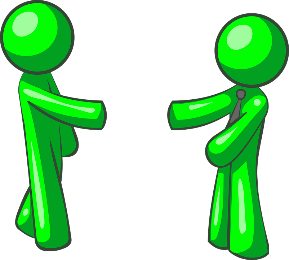 Sie können gern Ihre Fragen stellen. – Пожалуйста, задавайте вопросы.Sie wollten etwas fragen? – (mit Intonation) У вас (был) вопрос [во➚прос]? Вы хотели что-то спросить [спро➚сить]?Sie haben sich zuerst gemeldet! – Вы были первым! Вы сначала / Вы первой подняли руку!Es drängt sich die Frage auf …  – напрашивается вопросSie können mich ruhig unterbrechen, falls Sie Fragen haben sollten. – Вы можете прерывать мой доклад вопросами.Erfahrungen weitergeben – (по)делиться опытом Das ist eine hilfreiche Ergänzung zum Gesagten. – Это ценное добавление к сказанному.Das ist eine Frage der Auslegung. – Это зависит от интерпретации.Das kommt darauf an. – Это как посмотреть.Ich teile diesen Standpunkt / diese Meinung. – Я разделяю вашу точку зрения.Ich kann mich der Äußerung des vorherigen Redners anschließen. – Я присоединяюсь к мнению предыдущего оратора.Das haben Sie vermutlich falsch verstanden. – Вы, видимо, не так меня поняли.Da bin ich mir hundertprozentig sicher. – Тут я уверен (на все сто (процентов)). / В этом можете не сомневаться. / Вне всякого сомнения.Da bin ich mir nicht hundertprozentig sicher. – За это я не поручусь. / Тут я не (вполне) уверен(а). Gerade das Gegenteil ist richtig. – (mit Intonation) Справедливо обратное [о➘братное].Ganz im Gegenteil. – Наоборот. / Всё как раз наоборот.Das wird sich zeigen. – Будущее покажет.Ich gebe Ihnen (vollkommen) recht. – Вы совершенно правы.Der Meinungsaustausch ist immer wichtig. – Обмен мнениями – это всегда хорошо.Mir fällt gerade ein, dass … – Мне как раз пришла в голову мысль, что ...Es fällt auf, dass … – Заметно, что ...Ich stimme zu. – Я согласен (согласна).Diesem Einwand schließe ich mich an. – Я согласен с этим контраргументом / с этим возражением.Das bedarf einer eingehenden Forschung. – Это требует добросовестного научного исследования. / Это необходимо подробно изучать.Etw. steht (noch) in den Sternen idiom. – До этого ещё далеко. / Это пока неизвестно / неясно.аn etw. ist nichts auszusetzen – то-л. безупречно, не вызывает возражений, не вызывает нареканийIch kann mich (auch) täuschen… – Возможно, я заблуждаюсь...Überzeugen Sie sich selbst. – Убедитесь сами.j-m etw. unmissverständlich zu verstehen geben – кому-л. недвусмысленно объяснить что-л.